Strategic Plan for FY 2020-2021         Hillsborough School District Statement of PurposeYoung Middle Magnet Media Center is a library in an urban public school in the heart of the city of Tampa Bay, Florida, serving approximately 650 students.  With 95% free and reduced lunch and 91% minority student body makeup, Young Middle Magnet School has maintained a C school grade based upon Florida’s state school grading criteria scale of A-F.  As a Creative Science center and STEM (Science, Technology, Engineering and Mathematical) hub, the library supports the academic needs of sixth, seventh and eighth grade students. The media center is home to a Computer Science section, a Lego Spike lab and Cubelet’s to support students in their endeavors to meet curriculum goals tied to understanding the place of global sustainability and engineering within the world around them.  Values that guide the work of YMM Media StaffCollaboration -  We will work as a cohesive team and be creative in our approach to teaching                                      and learningWe encourage cooperation with other individuals in the community We recognize that community support is vital to our missionInclusiveness -  We will embrace diversity and create equitable learning and work environments. We work together to serve the interests of all people.  We value our school’s diversity and reflect that diversity in our lessons, events and collection.  We strive to make all users feel welcomed.Respect – Every person is worthy of respect and dignityWe provide the highest quality services possible with the resources available.  We strive to tailor services to individual needs. We pledge to maintain privacy and confidentiality. We treat all people fairly.Environmental ScanAccording to school survey, data the following strengths, weaknesses, opportunities and threats were revealed within the library program offered to students and staff within the past year.  Prior to this, all Language Arts classes had biweekly visits to the media center for lessons, Reading classes used the media lab weekly and other content areas brought students quarterly for project lessons or book checkout.   Development of a School Literacy CommitteeIn 2019 a school literacy committee was established for the purpose of building a school community of readers and focus on issues of literacy instruction and curriculum.  The school literacy committee includes the Reading Coach, English Language Arts Subject Area Leader, School Administrator, English Speakers of Other Languages (ESL/ELL) Assistant and School Psychologist.  Committee goals are to increase visibility and motivation for reading, ensure intensive interventions are provided in reading, and support academic and literacy development school-wide regardless of content area. 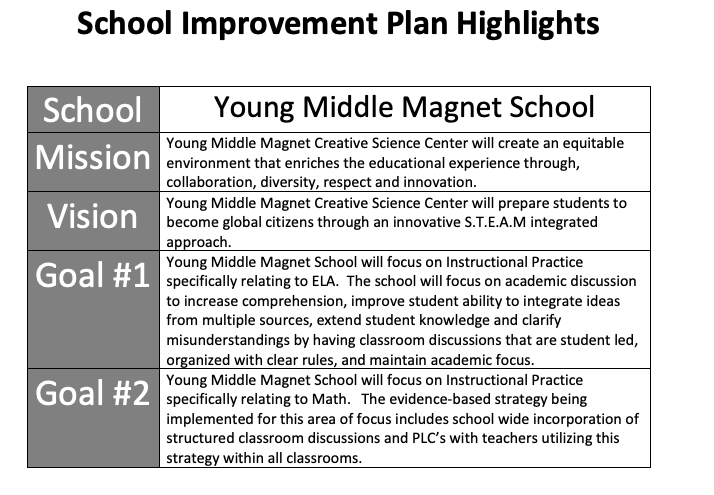 Young Middle Magnet Media Center Vision Statement YMM Media Center will contribute positively to the growth and success of STEM through embedding STEM based reading and technology learning opportunities for student’s academic knowledge and achievement in STEM.Young Middle Magnet Media Center Mission StatementYMM Media Center will provide STEM related materials in books/literature and technology- based tools through hands on/minds on tasks to assist students in meeting STEM based and Project Lead the Way learning tasks for successful academic endeavors.Goals and ObjectivesGoal 1:  Create a high-quality user experience in physical and online library spaces.Objective:  Increase student/teacher engagement in reading, library research and informational literacy.	Action PlanMedia Specialist makes it easier to access a variety of programs, services and the collection for physical and online users.Create a reliable, intuitive and seamless online connection to resources. Improve library communication and messaging for clarity. Goal 2:  Media Specialist increases awareness of resources and services and communicate the value of the library through marketing efforts geared towards middle school teachers and teens with an interest in STEM.Objective:  To increase visibility throughout the school and communityAction PlanCreate visual and visible entertaining STEM related advertisements and displays.Pilot new methods for highlighting newly acquired STEM texts and online programs.Create a space to highlight STEAM Club meetings, events and projects etc. Strengthen and formalize existing partner relationships (public lib, poets, etc.)Establish partnerships that reach new audiences.Goal 3:  Demonstrate a commitment to equity, diversity and inclusivity.  Objective: Offer programs, services and resources that celebrate our community’s diversity.	Action PlanInvite an author, speaker or performer to collaborate with students on a literacy project.Collaborate with teachers or community members to create (3) events focused on culture, diversity, inclusivity, etc. Host an event sponsored by the ELL program, whether a book club, conversation club, etc. Budget/ResourcesAdapted from Administrative Essential #13 DLTCL PLDhttp://dpi.wi.gov/pld/ae13.htmlPolicies/Procedures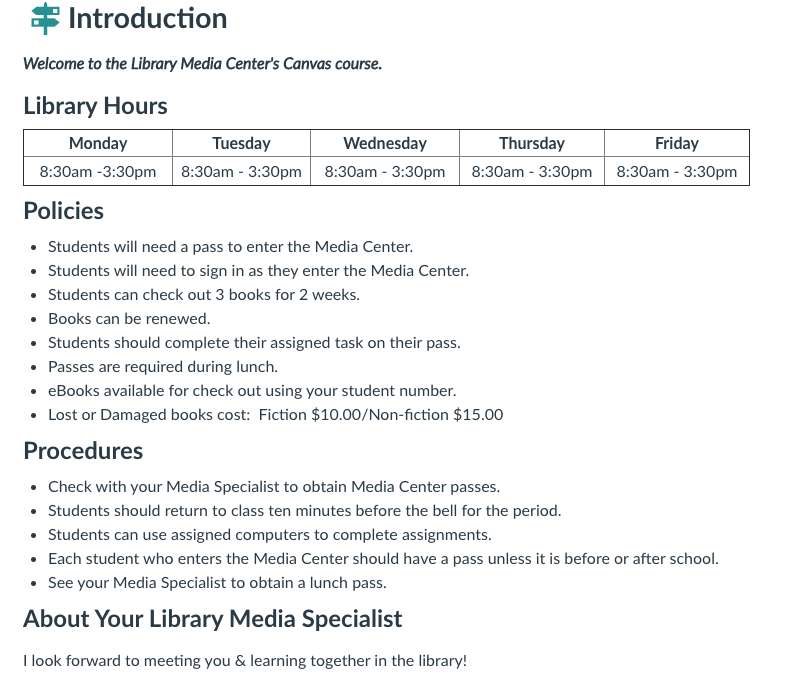 Next Steps (Implementation/Evaluation)Operating Income2020 Actual2021Budget1st 6 months 20212021  year end actual2022Budget RequestMunicipality$ 50,000$ 52,000$ 52,000$ 52,000$ 55,050County$ 24,240$ 25,630$ 25,630$ 25,630$ 27,040State / library system$     950$      950$      950$     950$   1,050Federal (LSTA)$     550$      800$      385$     800$   2,000Funds carried forward$        0$      600$      500$     600$      525Fines$     700$      900$      390$     900$      945Donations$     500$      500$      360$     500$      500Fees/other$     100$      100$        45$     100$      105Transfer from gift fund$     500$      500$          0$     500$      525Operating Income Total$ 77,540$ 81,980$ 80,260$ 81,980$ 87,740Operating Expenditures2020 Actual2021Budget1st 6 months 20212021 year end actual2022Budget RequestSalaries and wages$ 33,500$ 35,000$ 17,500$ 35,000$ 36,500Employee benefits$ 20,100$ 21,000$ 10,500$ 21,000$ 23,725Books$  7,640$ 7,990$   5,020$   7,990$   8,570Periodicals$  1,500$ 1,600$      750$    1,600$   1,785Video materials$   1,200$ 1,200$      725$    1,200$   1,350Audio materials$     450$    450$      300$       450$      500Software and electronicmaterial$     550$    575$      450$       575$       625Contracted services$  1,100$ 1,200$      575$    1,200$    1,325Staff, board continuing education.$  1,300$  1,325$      655$     1,325$    1,400Public programs$     600$    550   $      300$        550$        600Telecommunications$  2,000$  2,500$    1,200$     2,500$     2,585Utilities$  5,000$  5,300$    2,800$    5,300$     5,325Equipment repair$     600$     700$       300$       700$        825Supplies$ 2,000$  2,500$     1,000$     2,500$     2,625Operating Expenditures Total$ 77,540$ 81,890$   42,075$  81,890$   87,740Capital Income2009 Actual2010 Budget2011 Budget RequestMunicipality$ 2,500$ 4,000$ 4,000Capital Expenditures2009Actual2010Budget2011Budget RequestEquipment replacement$ 2,500$ 3,000$ 4,000New shelving$ 1,000Capital Expenditures Total$ 2,500$ 4,000$ 4,000Grand Total of ALL Expenditures (Operating + Capital) $ 80,040$ 85,890$ 91,740